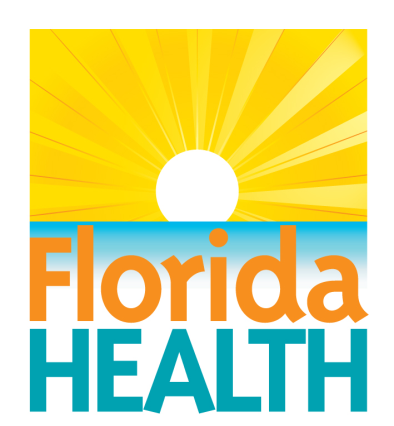 FloridaAcute CareTrauma Registry Manual2016 EditionJanuary 1, 2016Document ContentsDocument Contents	2Dictionary Overview	4Dictionary Design	4Field Contents	4Required Fields	4Reporting Requirements	6Reporting Overview	6Inclusion Criteria	6Extension Requests	7Registry Conventions	8Error Levels	8Null Values	8Definitions	9Data Dictionary	10Demographic Information	11D_07    DATE OF BIRTH	12D_08    AGE	13D_09    AGE UNITS	14DF_02    Event Specific Patient Tracking Number (ESPTN)	15DF_03    Social Security Number	16DF_07    Medical Record Number	17INJURY INFORMATION	18I_01    INJURY INCIDENT DATE	19I_02    INJURY INCIDENT TIME	20I_06    ICD-9 PRIMARY EXTERNAL  CAUSE CODE	21I_07    ICD-10 PRIMARY EXTERNAL CAUSE CODE	22I_12    INCIDENT LOCATION ZIP CODE	23I_15    INCIDENT COUNTY	24Pre Hospital Information	25P_07    TRANSPORT MODE	26P_17    INTER-FACILITY TRANSFER	27P_18    TRAUMA CENTER CRITERIA	28P_19    VEHICULAR, PEDESTRIAN, RISK INJURY	29Emergency Department Information	30ED_01    ED/HOSPITAL ARRIVAL DATE	31ED_02    ED/HOSPITAL ARRIVAL TIME	32ED_19    ED DISCHARGE DISPOSITION	33ED_20    SIGNS OF LIFE	34ED_21    ED DISCHARGE DATE	35ED_22    ED DISCHARGE TIME	36EDF_01    Trauma Alert Type	37Diagnoses Information	38DG_02    ICD-9 INJURY DIAGNOSES	39DG_03    ICD-10 INJURY DIAGNOSES	40Injury Severity Information	41ISF_05    LOCALLY CALCULATED ISS	42Outcome Information	43O_03    HOSPITAL DISCHARGE DATE	44O_04    HOSPITAL DISCHARGE TIME	45O_05    HOSPITAL DISCHARGE DISPOSITION	46Change Log	47Dictionary OverviewWelcome to the Florida Department of Health Acute Care Trauma Registry Manual Data Dictionary.  This manual serves as the requirement for the data elements within the Acute Care Module of the Next Generation Trauma Registry (NGTR).  Dictionary DesignTheFlorida Acute Care Trauma Registry Manual encompasses Florida Trauma Data Standard (FTDS) data elements and data elements from the National Trauma Data Standard (NTDS). At a minimum, acute care hospitals must submit all fields listed in this designated as “Required” and “Conditional” when applicable; but may choose to submit all data elements pertinent to trauma patient treatment rendered at their facility. An acute care facility that chooses to participate fully in the Florida Trauma Registry must submit all of the Florida and National data elements listed in the FTDS. All fields not listed in this dictionary are considered “optional” and may be found at www.floridahealth.gov/certificates-and-registries/trauma-registry. If optional fields are reported, they will not be validated against established business rules listed in the FTDS and NTDS data dictionaries.  Field Contents field can be “non-blank” in one of two ways – it can contain a Field Data Value (FDV), or it can have a Common Null Value (CNV).  For example, a Field Data Value that might be contained in the field O_03 Hospital Discharge Date would be “2013-04-05”.  But if the patient was not discharged from the hospital (e.g. the patient died in the ED), the field will instead have a Common Null Value of “Not Applicable”.A field cannot contain a Field Data Value and have a Common Null Value at the same time.  This is because the two Common Null Values – (1) Not Applicable, and (2) Not Known/Not Recorded – are meant to serve as a “reason” for the lack of a Field Data Value in the element.A field is described as “valued” (or “completed”) when it contains a Field Data Value.  A field is described as “non-blank” when it either contains a Field Data Value or has one of the Common Null Values.  A field is described as “blank” (or “empty”) when it neither contains a Field Data Value or has a Common Null Value, or is just simply absent from the submission file.Required FieldsFor the purposes of this  a “required” field can potentially cause a file or record rejection if it is blank or omitted– i.e. it does not contain a Field Data Value or have a Common Null Value as outlined in the Field Contents section.The table below lists the required and conditional fields for acute care hospital.  Fields marked “required” are to be “non-blank” in an acute care trauma data submission. Fields marked as conditional must be completed, if applicable to the treatment of a trauma patient. All fields not listed in this manual, but exist in the FTDS and the NTDS dictionary considered optional and may be submitted to the department. The first column in the table below indicates if the data element is a FTDS or NTDS specific field, the second column is the data element name and the usage column denotes if the field is required or conditional. Reporting RequirementsReporting OverviewFlorida acute care hospitals are required to submit data to the Department.  Acute care hospitals must submit data on a quarterly basis.  However, data may be submitted more frequently (i.e. daily, weekly, monthly).  The submission must be through the web at www.fltraumaregistry.com.  The data file(s) submitted must contain (in total) the data for all trauma cases meeting inclusion criteria which were discharged during that quarter. The Trauma Record Files submitted to the department, each quarter, are imported and stored within the NGTR for analysis.Inclusion CriteriaAcute care hospitals will report all patients that are considered Trauma Alerts based on Rule 64J-2.001(14), Florida Administrative Code. In addition, patients that are injured as a result of a traumatic event and are transferred to a verified/provisional trauma center to receive a higher level of care, would be included.lSubmission DetailsAll data shall be submitted electronically to the Department at the www.fltraumaregistry.com web site.Accounts to submit data are set up for each Florida acute care hospital by the Department.Data verification:  Data reported to the NGTR must be verified (checked for completeness and accuracy) by the reporting hospital before submitting to the Department.   Data may be submitted on a daily, weekly, monthly, or quarterly basis.  Records of patients, sorted by the date of a death or discharge from the hospital center must be validated and submitted to the Department by the final due dates as listed below:Data submitted to the Department must be a valid record in order to be used in the determination of a hospital’s trauma patient volume.  The data dictionary section of this manual details the field requirements of each data element and what values are accepted.Files submitted shall align with the following naming standard: Hospital ID_Reporting-Period(Q1, Q2, Jan) _date (MM/DD/YY) (add _resubmission for files being resubmitted).  The NGTR will only allow 50 characters in the file name including spaces, special characters and the .XML extension.  Hospitals that use the Department provided registry tool to enter data will have the submission file created and submitted to the registry by the web application.  If hospitals choose to export their data from a third party software and upload the data into the registry, the data must conform to the XSD. The Department will only accept data in an XML file format based upon XSD derived from this data dictionary. Records may not be submitted in another format or medium.File Acceptance: Must be the appropriate xml schema and contain all required field tags. Files that cannot be recognized as a valid format will not be processed and will not receive a submission report. In this case, the submitting hospital will receive notification that a problem occurred in processing the submission.Record Acceptance: Records that contain Level 1 or Level 2 errors, in the FTDS, will cause that record to be rejected.  The hospital will be required to correct these errors and resubmit to the NGTR for that record to be loaded into the database.  A record may have up to 5 level 3 or 4 errors before being considered invalidlagged records will be returned to the hospital for verification of data and correction and resubmission. Resubmissions must be received by the final submission due date. The acute care facility’s total record count must be 90% valid for each quarter. Hospitals that submit a data file will receive a submission report from the NGTR once the file has been processed.  Records that are entered through the Web Registry will only be processed once the record has been put into the closed status.  A daily process will submit all records that were closed that day.  Those records will be submitted together and will be validated against applicable business rules.  Upon completion of the validation process, a submission report will be sent to the submitting hospital.  This report will outline the error level(s) and the records number(s) for review and correction. The Department may audit (by site visit, desk audit or through an agent) an acute care hospital’s medical records for the purpose of validating reported trauma registry data at any time.Extension RequestsExtensions to the final submission due dates in the FACT may be granted by the Department for a maximum of 30 days from the final submission due date.  A written request signed by the hospital’s chief executive officer or designee must be received by the Department 30 days prior to the final submission due date (scanned image sent via email acceptable). These requests may be mailed to: Bureau of Emergency Medical Oversight, 4052 Bald Cypress Way Bin A-22 Tallahassee, FL 32399 or by email to Trauma.Registry@flhealth.gov Extension requests are only granted for unforeseen factors beyond the control of the reporting facility. These factors must be specified in the written request for the extension along with documentation of efforts undertaken to meet the submission requirements. Staff vacations, maternity leave, and a failure to appropriately plan out the timeframe of a software upgrade are not considered “unforeseen” requests. Extensions must be approved by the Department and will not be granted verbally.Registry ConventionsError LevelsAny errors generated as a result of a failure to meet the condition defined within a business rule will reference the rule id, the data element, the level of the error, and the business rule description. Error: <Business Rule Reference> <Data Element> <Level> <Description>Where Level is defined as: * Level 1: Reject – XML format – any element that does not conform to the rules of the XSD. These errors may be from XML data that cannot be parsed or would otherwise not be legal XML file. Some errors in this Level do not have a Rule ID – for example: illegal tag, commingling of null values and actual data, out of range errors, etc. * Level 2: Reject – Inclusion criteria and/or critical to analyses – this level affects the fields needed to determine if the record meets the inclusion criteria for FTDS or are required for critical analyses Additional levels are defined for each data element in the Business Rules table Level 3: Flag – Major Data Error Level 4: Flag – Minor Data Error Null ValuesFor any collection of data to be of value and reliably represent what was intended, a strong commitment must be made to ensure the correct documentation of incomplete data.   In situations where a field data value is not known or appropriate for the data element, common null values must be used in accordance with the AFTDS.[1] Not Applicable: This null value code applies if, at the time of patient care documentation, the information requested was “Not Applicable” to the patient, the hospitalization or the patient care event.  For example, variables documenting EMS care would be “Not Applicable” if a patient self-transports to the hospital.[2] Not Known/Not Recorded: This null value applies if, at the time of patient care documentation, information was “Not Known” (to the patient, family, health care provider) or no value for the element was recorded for the patient.  This documents that there was an attempt to obtain information but it was unknown by all parties or the information was missing at the time of documentation.  For example, injury date and time may be documented in the hospital patient care report as “Unknown”. Another example, Not Known/Not Recorded should also be coded when documentation was expected, but none was provided (i.e., no EMS run sheet in the hospital record for patient transported by EMS).DefinitionsACS NTDB National Trauma Data Standard: Data Dictionary 2016 Admissions (“NTDS”) – A manual that is developed by the American College of Surgeons (ACS) in order to create a standardized national trauma database. American College of Surgeons (“ACS”) - Nationally recognized scientific association of surgeons that improve the quality of care for the surgical patient by setting high standards for surgical education and practice.Business Rule – A condition used to identify a data error.  The business rule will have an associated Rule ID.  The term “edit checks” is used by the NTDS and can be used interchangeably. Data Element – Single category of information reported in a given trauma record that contains field values or other related points of dataDepartment – The Department of HealthField Value – The data entered into a data element Florida Acute Care Trauma Registry Manual - A manual that is developed by the Department to act as a subset of the FTDS and NTDS. This manual is incorporated into Florida Administrative Rule by reference.Florida Trauma Registry Manual, Data Dictionary 2016 Edition (“FTDS”) – A manual that is developed by the Department to act as a supplement to the NTDS. This manual identifies the requirements of the FTDS and state specific administrative components not covered by the NTDS. This manual is incorporated into Florida Administrative Rule by reference. Next Generation Trauma Registry (“NGTR”) – The electronic data collection and reporting system used by the Department to obtain records from provisional/verified trauma centers and acute care hospitals.   Transfer – Trauma patient that was transported to/from another hospital/trauma center by EMS, Air Ambulance, or other transport designed for trauma patients.Trauma Patient Volume – The number of trauma patients reported by acute care hospitals to the Trauma Registry and validated by the Department.Trauma Patient – A patient that meets the inclusion criteria of the FTDS.Trauma Patient Discharge (“Discharge”) – The date/time the patient stopped receiving trauma services. This would include the date/time of official discharge, transferred to hospice (in or out of the hospital), transferred to rehabilitation (in or out of hospital), or the date/time the patient is transferred to a service that requires a new hospital account. Trauma Record – A collection of data elements that provide an account of each episode where a trauma patient received trauma services Trauma Record File (“File”) – A trauma record or a combination of trauma records that represent the treatment that was provided to a patient(s) meeting Florida inclusion criteria and submitted to the Department. Trauma Service - Trauma service represents the primary structure for providing care for trauma patients. The service includes personnel and other resources necessary to ensure the appropriate and efficient provision of care. Valid Record (“Valid”) – A trauma record that meets Department standards for timeliness, completeness, and has not exceeded the error threshold for a given record.XML Schema Definition (“XSD”) – A document that specifies how to formally describe the elements in an Extensible Markup Language (XML). The XSD is used by NGTR to verify the data in a file. The current XSD is the FLTDS_2016.XSD Version 1.0 and is incorporated into rule by reference. Demographic InformationINJURY INFORMATIONPre Hospital InformationEmergency Department InformationDiagnoses Information  Injury Severity InformationOutcome InformationChange LogData ElementData Element NameUsageNTDSDate of BirthRequiredNTDSAgeConditionalNTDSAge UnitsConditionalFTDSMedical Record NumberRequiredFTDSEvent Specific Patient Tracking Number (ESPTN) RequiredFTDSSocial Security NumberRequiredNTDSInjury Incident DateRequiredNTDSInjury Incident TimeRequiredNTDSICD-9 Primary E-CodeConditionalNTDSICD-10 Primary E-CodeConditionalNTDSIncident Location Zip CodeRequiredNTDSIncident CountyConditionalNTDSTransport ModeRequiredNTDSInter-Facility TransferRequiredNTDSED/Hospital Arrival DateRequiredNTDSED/Hospital Arrival TimeRequiredNTDSED Discharge DispositionRequiredNTDSSigns of LifeRequiredNTDSED Discharge DateRequiredNTDSED Discharge TimeRequiredNTDSConditionalNTDSConditionalFTDSTrauma AlertRequiredNTDSICD-9 Injury Diagnosis ConditionalNTDSICD-10 Injury Diagnosis ConditionalNTDSLocally Calculated ISSRequiredNTDSHospital Discharge DateRequiredNTDSHospital Discharge TimeRequiredNTDSHospital Discharge DispositionRequiredReportingQuarterReportingDatesFinal SubmissionDue DatesQuarter 1January 1- March 31Discharges  Due July 1Quarter 2April 1 - June 30 DischargesDue October 1Quarter 3July 1 - September 30 DischargesDue January 1Quarter 4October 1- December 31DischargesDue April 1D_07    DATE OF BIRTHD_07    DATE OF BIRTHField DefinitionThe patient's date of birth.Data Format[number]XSD Typexs:dateXSD Element DateOfBirthMultiple EntryNo – A trauma patient may have only one reported date of birth.Accepts NullsYes, common null valuesRequired FieldYes – This element is required in the National Trauma Data Standard (NTDS)Field FormatCollected as YYYY-MM-DDField ValuesRelevant value for data elementField ConstraintsMinimum Constraint 1890 Maximum Constraint 2030Additional InfoRelated FieldsRule IDLevelRule Description06011Invalid value 06021Date out of range06032Field is blank06053Not Known/Not Recorded, complete variables: Age and Age Units06092Date of Birth is later than ED/Hospital Arrival Date06102Date of Birth is later than ED Discharge Date06112Date of Birth is later than Hospital Discharge Date06122Date of Birth + 120 years must be less than ED/Hospital Arrival Date06132Field is Not ApplicableD_08    AGED_08    AGEField DefinitionThe patient's age at the time of injury (best approximation).Data Format[number]XSD Typexs:integerXSD Element AgeMultiple EntryNo Accepts NullsYes, common null valuesRequired FieldConditional– This element is required if Date of Birth is unknownField FormatField ValuesRelevant value for data elementField ConstraintsMinimum Constraint 0 Maximum Constraint 120Additional InfoUsed to calculate patient age in hours, days, months, or years.If Date of Birth is “Not Known/Not Recorded”, complete variables: Age and Age Units.If Date of Birth equals ED/Hospital Arrival Date, then the Age and Age Units variables must be completed.Must also complete variable: Age Units.Related FieldsRule IDLevelRule Description07011Age is outside the valid range of 0 - 120 07032Field cannot be blank when (1) Date of Birth equals ED/Hospital Arrival date or (2) Date of Birth is Not Known/Not Recorded 07043Injury Date minus Date of Birth should equal submitted Age 07054Age is greater than expected for the Age Units Specified.  Age should not exceed 60 minutes, 24 hours, 30 days, 24 months, or 120 years.  Please verify this is correct. 07072Field must be Not Applicable when Age Units is Not Applicable 07082Field must be Not Known/Not Recorded when Age Units is Not Known/Not Recorded D_09    AGE UNITSD_09    AGE UNITSField DefinitionThe units used to document the patient's age (Hours, Days, Months, Years).Data Format[number]XSD Typexs:integerXSD Element AgeUnitsMultiple EntryNo Accepts NullsYes, common null valuesRequired FieldConditional– This element is required if Date of Birth is unknownField FormatField ValuesHoursDaysMonthsYearsField ConstraintsEnumerated ListAdditional InfoUsed to calculate patient age in hours, days, months, or years. If Date of Birth is “Not Known/Not Recorded”, complete variables: Age and Age Units. If Date of Birth equals ED/Hospital Arrival Date, then the Age and Age Units variables must be completed. Must also complete variable: Age. Related FieldsRule IDLevelRule Description08011Value is not a valid menu option 08032Field cannot be blank 08052Field must be Not Applicable when Age is Not Applicable 08062Field must be Not Known/Not Recorded when Age is Not Known/Not Recorded DF_02    Event Specific Patient Tracking Number (ESPTN)DF_02    Event Specific Patient Tracking Number (ESPTN)Field DefinitionUnique identifier for this patient for this event, generated by the first Florida state-licensed agency which renders service to the patient for the eventData Format[text]XSD Data Typexs:StringXSD Element ESPTNMultiple EntryNo – A trauma record may have only one ESPTNAccepts NullsPartial – A Common Null Value (CNV) of “Not Known/Not Recorded” is validRequired FieldYes – This element is required in the Florida Acute Care Trauma Registry (FACT) ManualField Format44 characters in the form: XXX_MMDDYYYY_LicNum_PatNumField ValuesThe ESPTN is comprised of the following information:XXX	A three character code indicating the type of agency that is creating the EPSTN number: the code is either “EMS” for EMS agency, “HOS” for hospital agency, or “LAW” for law enforcement agencyMM	The two-digit monthDD	The two-digit day of the monthYYYY	The four-digit yearLicNum	The Florida state-issued license number of the agencyPatNum	The agency-assigned patient numberField ConstraintsThis field should consist of the three-character agency type (1-3), the first underscore (4), the eight-digit date (5-12), the second underscore (13), a minimum/maximum ten characters for the Florida state-issued license number (padded with leading zeroes, if necessary) (14-23), the third underscore (24), and a minimum/maximum of 20 characters agency-assigned patient number (padded with leading zeroes, if necessary) (25-44).  Additional InfoThe state-issued license number should be unique within an agency type, but may not be unique across agency types.  Hospitals should use the AHCA assigned file numberThe agency-assigned patient number should be unique for that patient within the context of that agency, but may not be unique across multiple events for the same patient within the agencyUse the date the trauma patient arrived at your facility.  This could be the ED or Hospital Arrival DateIf the patient arrives at your facility without an ESPTN number, it is the reporting facility’s responsibility to create one.  This field is intended to be auto-generated by user action when a prior ESPTN is not documented by EMS or law enforcement agencyReferences Rule IDLevelRule Description502011Invalid value (element must conform to data specification)502022Field cannot be blank 502034Not Applicable, this field must be valued or Not Known/Not Recorded502044The “MMDDYYYY” date in the ESPTN should not be earlier than the NTDS I_01 Injury Incident Date valueDF_03    Social Security NumberDF_03    Social Security NumberDF_03    Social Security NumberField DefinitionThe U.S Government issued Social Security Number for the patientThe U.S Government issued Social Security Number for the patientData Format[text][text]XSD Data Typexs:stringxs:stringXSD Element PatientSsnPatientSsnMultiple EntryNo – A trauma patient may have only one reported Social Security Number. No – A trauma patient may have only one reported Social Security Number. Accepts NullsNo – Common Null Values (CNVs) are not acceptedNo – Common Null Values (CNVs) are not acceptedRequired FieldYes – This element is required in the Florida Acute Care Trauma Registry (FACT) ManualYes – This element is required in the Florida Acute Care Trauma Registry (FACT) ManualField FormatEleven characters formatted as “nnn-nn-nnnn” where “n” is a number between 0 and 9.  (Note that this element is encrypted by the State.)Eleven characters formatted as “nnn-nn-nnnn” where “n” is a number between 0 and 9.  (Note that this element is encrypted by the State.)Field ValuesRelevant value for data element.  If the SSN is unknown, use the following that pertain:000-00-0000 = Infants who are 1 year old or less.555-55-5555 = Non-Citizens 777-77-7777 = Not AvailableRelevant value for data element.  If the SSN is unknown, use the following that pertain:000-00-0000 = Infants who are 1 year old or less.555-55-5555 = Non-Citizens 777-77-7777 = Not AvailableField ConstraintsAdditional InfoLinkage to other data sources used to uniquely track the patient, either for this event, or for multiple events.Linkage to other data sources used to uniquely track the patient, either for this event, or for multiple events.References Rule IDLevelRule Description503011Invalid value (element must conform to data specification)503022Field cannot be blank503032Field cannot be Not Applicable 503042Field cannot be Not Known/Not Recorded503054If the patient’s age is greater than one year, then the Social Security Number should not be all zerosDF_07    Medical Record NumberDF_07    Medical Record NumberField DefinitionThe medical record number or other patient identifier on the transcript of the medical information about the patient.Data Format[text]XSD Typexs:AlphaDashXSD Element MedicalRecNumMultiple EntryNo – A trauma patient may have only one reported Medical Record Number.Accepts NullsNo – Common Null Values (CNVs) are not acceptedRequired FieldYes – This element is required in the Florida Acute Care Trauma Registry (FACT) ManualField FormatUp to 20 characters.  (Note that this element is encrypted by the State.)Field ValuesRelevant value for data element.  If this number is unknown, a temporary number may be assigned.Field ConstraintsAdditional InfoThe medical record number is unique to a given patient, but not unique to a particular incident.  The other patient identifier will be your internal defined unique tracking number.Related FieldsRule IDLevelRule Description507011Invalid value (element must conform to data specification)507022Field cannot be blank507032Not Applicable, field must be valued507042Not Known/Not Recorded, field must be valuedI_01    INJURY INCIDENT DATEI_01    INJURY INCIDENT DATEField DefinitionThe date the injury occurred.Data FormatXSD Data Typexs:dateXSD Element IncidentDateMultiple EntryNo Accepts NullsYes, common null valuesRequired FieldYes – This element is required in the National Trauma Data Standard (NTDS)Field FormatYYYY-MM-DDField ValuesRelevant value for data elementField ConstraintsMinimum Constraint 1990 Maximum Constraint 2030Additional InfoEstimates of date of injury should be based upon report by patient, witness, family, or health care provider. Other proxy measures (e.g., 911 call times) should not be used.References Rule IDLevelRule Description12011Date is not valid  12021Date out of range  12032Field cannot be blank12044Injury Incident Date is earlier than Date of Birth  12084Injury Incident Date is later than ED/Hospital Arrival Date12094Injury Incident Date is later than ED Discharge Date12104Injury Incident Date is later than Hospital Discharge Date  I_02    INJURY INCIDENT TIMEI_02    INJURY INCIDENT TIMEField DefinitionThe time the injury occurred.Data FormatXSD Data Typexs:timeXSD Element IncidentTimeMultiple EntryNo Accepts NullsYes, common null valuesRequired FieldYes – This element is required in the National Trauma Data Standard (NTDS)Field FormatCollected as HH:MM (HH:MM should be collected as military time.)Field ValuesRelevant value for data elementField ConstraintsMinimum Constraint 00:00 Maximum Constraint 23:59Additional InfoEstimates of time of injury should be based upon report by patient, witness, family, or health care provider. Other proxy measures (e.g., 911 call times) should not be used.References Rule IDLevelRule Description13011Time is not valid13021Time out of range13032Field cannot be blank13074Injury Incident Time is later than the ED/Hospital Arrival Time13084Injury Incident Time is later than the ED Discharge Time13094Injury Incident Time is later than the Hospital Discharge TimeI_06    ICD-9 PRIMARY EXTERNAL  CAUSE CODEI_06    ICD-9 PRIMARY EXTERNAL  CAUSE CODEField DefinitionE-code used to describe the mechanism (or external factor) that caused the injury event.Data FormatXSD Data Typexs:stringXSD Element PrimaryECodeMultiple EntryNo Accepts NullsYes, common null valuesRequired FieldConditional – This element or ICD-10 Primary E-Code must be completed.Field FormatField ValuesRelevant ICD-9-CM code value for injury event.Field ConstraintsAdditional InfoThe Primary E-code should describe the main reason a patient is admitted to the hospital. ICD-9-CM codes will be accepted for this data element. Activity codes should not be reported in this field.References Rule IDLevelRule Description17011E-Code is not a valid ICD-9-CM code17022Field cannot be blank (at least one ICD-9 or ICD-10 trauma code must be entered)17034External Cause Code should not be =(810.0, 811.0, 812.0, 813.0, 814.0, 815.0, 816.0, 817.0, 818.0, 819.0) and Age < 1517042Should not be 849.x17053External Cause Code should not be an activity code. ICD-9 Primary External Cause Code should be within the range of E800-999.9I_07    ICD-10 PRIMARY EXTERNAL CAUSE CODEI_07    ICD-10 PRIMARY EXTERNAL CAUSE CODEField DefinitionExternal Cause Code used to describe the mechanism (or external factor) that caused the injury event.Data FormatXSD Data Typexs:stringXSD Element PrimaryECodeIcd10Multiple EntryNo Accepts NullsYes, common null valuesRequired FieldConditional – This element or ICD-9 Primary E-Code must be completed.Field FormatField ValuesRelevant ICD-10-CM code value for injury event.Field ConstraintsAdditional InfoThe Primary E-code should describe the main reason a patient is admitted to the hospital. ICD-10-CM codes will be accepted for this data element. Activity codes should not be reported in this field. References Rule IDLevelRule Description89011E-Code is not a valid ICD-10-CM code89022Field cannot be blank (at least one ICD-9 or ICD-10 trauma code must be entered)89042Should not be Y92.X/Y92.XX/Y92.XXX (where X is A-Z or 0-9)89053ICD-10 External Cause Code should not be Y93.X/Y93.XX (where X is A-Z or 0-9)I_12    INCIDENT LOCATION ZIP CODEI_12    INCIDENT LOCATION ZIP CODEField DefinitionThe ZIP code of the incident location.Data FormatXSD Data Typexs:zipXSD Element InjuryZipMultiple EntryNo Accepts NullsYes, common null valuesRequired FieldYes – This element is required in the National Trauma Data Standard (NTDS)Field Format5 or 9 digit code (XXXXX-XXXX).Field ValuesRelevant value for data elementField ConstraintsAdditional InfoIf "Not Applicable" or "Not Recorded/Not Known," complete variable: Incident County. May require adherence to HIPAA regulations.References Rule IDLevelRule Description20011Invalid value20022Field cannot be blankI_15    INCIDENT COUNTYI_15    INCIDENT COUNTYField DefinitionThe county where the patient was found or to which the unit responded (or best approximation).Data FormatXSD Data Typexs:stringXSD Element IncidentCountyMultiple EntryNo Accepts NullsYes, common null valuesRequired FieldConditional – Only completed when Incident Location ZIP code is "Not Applicable" or "Not Recorded/Not Known.”Field FormatField ValuesRelevant value for data element (three digit FIPS code).Field ConstraintsAdditional InfoUsed to calculate FIPS code.References Rule IDLevelRule Description23011Invalid value23032Field cannot be blank when Incident Location Zip Code is Not Applicable or Not Known/Not RecordedP_07    TRANSPORT MODEP_07    TRANSPORT MODEField DefinitionThe mode of transport delivering the patient to your hospital.Data FormatXSD Data Typexs:integerXSD Element TransportModeMultiple EntryNo Accepts NullsYes, common null valuesRequired FieldYes – This element is required in the National Trauma Data Standard (NTDS)Field FormatField Values1. Ground Ambulance 	2. Helicopter Ambulance 	 	 3. Fixed-wing Ambulance 		 4. Private/Public Vehicle/Walk-in 5. Police	 6. OtherField ConstraintsAdditional InfoReferences Rule IDLevelRule Description34011 Value is not a valid menu option  34022 Field cannot be blank  P_17    INTER-FACILITY TRANSFERP_17    INTER-FACILITY TRANSFERField DefinitionWas the patient transferred to your facility from another acute care facility?Data FormatXSD Data Typexs:integerXSD Element InterFacilityTransferMultiple EntryNo Accepts NullsYes, common null valuesRequired FieldYes – This element is required in the National Trauma Data Standard (NTDS)Field FormatField Values1. Yes        2. NoField ConstraintsAdditional InfoPatients transferred from a private doctor’s office, stand-alone ambulatory surgery center, or delivered to your hospital by a non-EMS transport are not considered an inter-facility transfers. Outlying facilities purporting to provide emergency care services or utilized to stabilize a patient are considered acute care facilities.References Rule IDLevelRule Description44012Field cannot be blank  44021Value is not a valid menu option44043Field should not be Not Known/Not Recorded 44052Field cannot be Not ApplicableP_18    TRAUMA CENTER CRITERIAP_18    TRAUMA CENTER CRITERIAField DefinitionPhysiologic and anatomic EMS trauma triage criteria for transport to a trauma center as defined by the Centers for Disease Control and Prevention and the American College of Surgeons-Committee on Trauma. Data FormatXSD Data Typexs:integerXSD Element TraumaCenterCriterionMultiple EntryYes, max 11Accepts NullsYes, common null valuesRequired FieldConditionalField FormatField Values1. Glasgow Coma Score <= 132. Systolic blood pressure < 90 mmHg3. Respiratory rate < 10 or > 29 breaths per minute (< 20 in infants aged < 1 year) or need for ventilatory support4. All penetrating injuries to head, neck, torso, and extremities proximal to elbow or knee5. Chest wall instability or deformity (e.g., flail chest)6. Two or more proximal long-bone fractures7. Crushed, degloved, mangled, or pulseless extremity8. Amputation proximal to wrist or ankle9. Pelvic fracture10. Open or depressed skull fracture11. ParalysisField ConstraintsAdditional InfoThe null value "Not Applicable" should be used to indicate that the patient did not arrive by EMS.The null value "Not Applicable" should be used if EMS Run Report indicates patient did not meet any Trauma Center Criteria.The null value “Not Applicable” should be used if Trauma Alert Type is 7The null value "Not Known/Not Recorded" should be used if this information is not indicated, as an identical response choice, on the EMS Run Report or if the EMS Run Report is not available.Check all that apply.References Rule IDLevelRule Description95011Value is not a valid menu option95022Field cannot be blankP_19    VEHICULAR, PEDESTRIAN, RISK INJURYP_19    VEHICULAR, PEDESTRIAN, RISK INJURYField DefinitionEMS trauma triage mechanism of injury criteria for transport to a trauma center as defined by the Centers for Disease Control and Prevention and the American College of Surgeons-Committee on Trauma. Data FormatXSD Data Typexs:integerXSD Element VehicularPedestrianOtherMultiple EntryYes, max 14Accepts NullsYes, common null valuesRequired FieldConditionalField FormatField Values1. Fall adults: > 20 ft. (one story is equal to 10 ft.)2. Fall children: > 10 ft. or 2-3 times the height of the child3. Crash intrusion, including roof: > 12 in. occupant site; > 18 in. any site4. Crash ejection (partial or complete) from automobile5. Crash death in same passenger compartment6. Crash vehicle telemetry data (AACN) consistent with high risk injury7. Auto v. pedestrian/bicyclist thrown, run over, or > 20 MPH impact8. Motorcycle crash > 20 mph9. For adults > 65; SBP < 11010. Patients on anticoagulants and bleeding Disorders11. Pregnancy > 20 weeks12. EMS provider judgment13. Burns14. Burns with TraumaField ConstraintsAdditional InfoThe null value "Not Applicable" should be used to indicate that the patient did not arrive by EMS.The null value "Not Applicable" should be used if EMS Run Report indicates patient did not meet any Vehicular, Pedestrian, Other Risk Injury criteria.The null value “Not Applicable” should be used if Trauma Alert Type is 7The null value "Not Known/Not Recorded" should be used if this information is not indicated, as an identical response choice, on the EMS Run Report or if the EMS Run Report is not available.Check all that apply.References Rule IDLevelRule Description96011Value is not a valid menu option96022Field cannot be blankED_01    ED/HOSPITAL ARRIVAL DATEED_01    ED/HOSPITAL ARRIVAL DATEField DefinitionThe date the patient arrived to the ED/hospital.Data Format[date]XSD Data Typexs:dateXSD Element HospitalArrivalDateMultiple EntryNoAccepts NullsYes, common null valuesRequired FieldYes – This element is required in the National Trauma Data Standard (NTDS)Field FormatYYYY-MM-DDField ValuesRelevant value for data element.Field ConstraintsMinimum Constraint 1990 Maximum Constraint 2030Additional InfoIf the patient was brought to the ED, enter date patient arrived at ED. If patient was directly admitted to the hospital, enter date patient was admitted to the hospital. Collected as YYYY-MM-DD. References Rule IDLevelRule Description45011Date is not valid45021Date out of range45032Field cannot be blank45052Field cannot be Not Known/Not Recorded45092ED/Hospital Arrival Date is later than ED Discharge Date45102ED/Hospital Arrival Date is later than Hospital Discharge Date45113ED/Hospital Arrival Date is earlier than Date of Birth45123ED/Hospital Arrival Date must be after 199345133ED/Hospital Arrival Date minus Injury Incident Date must be less than 30 days45152Field cannot be Not ApplicableED_02    ED/HOSPITAL ARRIVAL TIMEED_02    ED/HOSPITAL ARRIVAL TIMEField DefinitionThe time the patient arrived to the ED/hospital.Data Format[time]XSD Data Typexs:timeXSD Element HospitalArrivalTimeMultiple EntryNoAccepts NullsYes, common null valuesRequired FieldYes – This element is required in the National Trauma Data Standard (NTDS)Field FormatHH:MM. HH:MM should be collected as military time.Field ValuesRelevant value for data element.Field ConstraintsMinimum Constraint 00:00 Maximum Constraint 23:59Additional InfoIf the patient was brought to the ED, enter time patient arrived at ED. If patient was directly admitted to the hospital, enter time patient was admitted to the hospital. References Rule IDLevelRule Description46011Time is not valid 46021Time out of range 46032Field cannot be blank 46074ED/Hospital Arrival Time is later than the ED Discharge Time46084ED/Hospital Arrival Time is later than the Hospital Discharge TimeED_19    ED DISCHARGE DISPOSITIONED_19    ED DISCHARGE DISPOSITIONField DefinitionThe disposition of the patient at the time of discharge from the ED.Data FormatXSD Data Typexs:integerXSD ElementEdDischargeDispositionMultiple EntryNoAccepts NullsYes, common null valuesRequired FieldYes – This element is required in the National Trauma Data Standard (NTDS)Field FormatField Values1- Floor bed (general admission, non-specialty unit bed)  
2- Observation unit (unit that provides < 24 hour stays)     
3- Telemetry/step-down unit (less acuity than ICU)     
4- Home with services   
5- Deceased/Expired     
6- Other (jail, institutional care, mental health, etc.)   
7- Operating Room 
8- Intensive Care Unit (ICU) 
9- Home without services 
10- Left against medical advice   
11- Transferred to another hospitalField ConstraintsAdditional InfoThe null value "Not Applicable" is used if the patient is directly admitted to the hospital. If ED Discharge Disposition is 4, 5, 6, 9, 10, 11, then Hospital Discharge Date, Time, and Disposition should be “Not Applicable”.ReferencesRule IDLevelRule Description61011Value is not a valid menu option  61022Field cannot be blank  61042Field cannot be Not Known/Not Recorded 61062Field cannot be Not Applicable when Hospital Discharge Date is Not Applicable  61072Field cannot be Not Applicable when Hospital Discharge Date is Not Known/Not Recorded61082Field cannot be Not Applicable when Hospital Discharge Disposition is Not Applicable  61092Field cannot be Not Applicable when Hospital Discharge Disposition is Not Known/Not Recorded  ED_20    SIGNS OF LIFEED_20    SIGNS OF LIFEField DefinitionIndication of whether patient arrived at ED/Hospital with signs of life.Data FormatXSD Data Typexs:integerXSD ElementDeathInEdMultiple EntryNoAccepts NullsYes, common null valuesRequired FieldYes – This element is required in the National Trauma Data Standard (NTDS)Field FormatField FormatField Values1 Arrived with NO signs of life      2 Arrived with signs of lifeField ConstraintsAdditional InfoA patient with no signs of life is defined as having none of the following: organized EKG activity, pupillary responses, spontaneous respiratory attempts or movement, and unassisted blood pressure. This usually implies the patient was brought to the ED with CPR in progress.ReferencesRule IDLevelRule Description62011Value is not a valid menu option  62022Field cannot be blank62063Field should not be Not Known/Not Recorded62072Field cannot be Not ApplicableED_21    ED DISCHARGE DATEED_21    ED DISCHARGE DATEField DefinitionThe date the patient was discharged from the ED.Data Format[date]XSD Data Typexs:dateXSD ElementEdDischargeDateMultiple EntryNoAccepts NullsYes, common null valuesRequired FieldYes – This element is required in the National Trauma Data Standard (NTDS)Field FormatYYYY-MM-DD.Field FormatField ValuesRelevant value for data element.Field ConstraintsMinimum Constraint 1990 Maximum Constraint 2030Additional InfoUsed to auto-generate an additional calculated field: Total ED Time: (elapsed time from ED admit to ED discharge). If the patient is directly admitted to the hospital, code as “Not Applicable”.Additional InfoReferencesRule IDLevelRule Description63011Date is not valid  63021Date out of range  63032Field cannot be blank63072ED Discharge Date is earlier than ED/Hospital Arrival Date  63082ED Discharge Date is later than Hospital Discharge Date  63093ED Discharge Date is earlier than Date of Birth  63103ED Discharge Date minus ED/Hospital Arrival Date is greater than 365 days.ED_22    ED DISCHARGE TIMEED_22    ED DISCHARGE TIMEField DefinitionThe date the patient was discharged from the EDData Format[time]XSD Data Typexs:timeXSD ElementEdDischargeTimeMultiple EntryNoAccepts NullsYes, common null valuesRequired FieldYes – This element is required in the National Trauma Data Standard (NTDS)Field FormatCollected as HH:MM. HH:MM should be collected as military time.Field FormatField ValuesRelevant value for data element.Field ConstraintsMinimum Constraint 00:00 Maximum Constraint 23:59Additional InfoUsed to auto-generate an additional calculated field: Total ED Time (elapsed time from ED admit to ED discharge). If the patient is directly admitted to the hospital, code as “Not Applicable”.Additional InfoReferencesRule IDLevelRule Description64011Time is not valid64021Time out of range64032Field cannot be blank64074ED Discharge Time is earlier than the ED/Hospital Arrival Time64084ED Discharge Time is later than the Hospital Discharge TimeEDF_01    Trauma Alert TypeEDF_01    Trauma Alert TypeField DefinitionThis field is used to capture if a trauma alert was called in accordance with the state trauma scorecard criteria (Rule 64J-2.001, F.A.C., and Rule 64J-2.005, F.A.C.).Data Format[combo] single-choiceXSD Data Typexs:nonNegativeIntegerXSD ElementTraumaAlertTypeMultiple EntryNoAccepts NullsNo – Common Null Values (CNVs) are not acceptedRequired FieldYes – This element is required in the Florida Acute Care Trauma (FACT) ManualField FormatOne numeric digitField ValuesSee belowField ConstraintsFrom 5- 8Additional InfoFor the purposes of this field, Trauma Center Criteria refers to having at least one Field Data Value into either Trauma Center Criterion or Vehicular, Risk, Pedestrian fields.ReferencesField ValuesField Values1   Red (single criterion)2   Blue (two criteria)3   GCS ≤ 124   Judgment EMT5   Judgment Hospital6   Local (local criteria)7   NTA (Not a Trauma Alert)  Trauma Center CriteriaRule IDLevelRule Description513011Invalid value (element must conform to data specification)513022Field cannot be blank513032Not Applicable, field must be valued513042Not Known/Not Recorded, field must be valued513072If Trauma Alert is valued as 8, then either Trauma Center Criterion or Vehicular, Risk, Pedestrian must be valued.513082If Trauma Alert is valued as 7, then both Trauma Center Criterion and Vehicular, Risk, Pedestrian must be valued as a Not Applicable. DG_02    ICD-9 INJURY DIAGNOSES DG_02    ICD-9 INJURY DIAGNOSESField DefinitionDiagnoses related to all identified injuries.Data FormatXSD Data Typexs:stringXSD ElementInjuryDiagnosisMultiple EntryYes, max 50Accepts NullsYes, common null valuesRequired FieldConditional - This element is required if ICD-10 Injury Diagnoses is not valued.Field FormatField FormatField ValuesInjury diagnoses as defined by ICD-9-CM code range: 800-959.9, except for 905 – 909.9, 910 – 924.9, 930 – 939.9. The maximum number of diagnoses that may be reported for an individual patient is 50Field Constraints Minimum Length: 3  Maximum Length: 6Additional InfoICD-9-CM codes pertaining to other medical conditions (e.g., CVA, MI, co-morbidities, etc.) may also be included in this field. Used to auto-generate additional calculated fields: Abbreviated Injury Scale (six body regions)Injury Severity Score.Business rule 6903 will not be checked if patient is classified as a Florida Trauma Alert as described by EDF-01 Trauma Alert Type.Additional InfoReferencesRule IDLevelRule Description69011Invalid value69022Field cannot be blank, must either (1) contain a valid ICD-9 code or (2) be Not Applicable if not coding ICD-969032If coding with ICD-9, then at least one diagnosis must be provided and meet inclusion criteria (ICD-9-CM 800 – 959.9, except for 905 – 909.9, 910 – 924.9, 930 – 939.9)69044Field should not be Not Known/Not RecordDG_03    ICD-10 INJURY DIAGNOSESDG_03    ICD-10 INJURY DIAGNOSESField DefinitionDiagnoses related to all identified injuries.Data Format[combo] multiple-choiceXSD Data Typexs:stringXSD ElementDiagnosisIcd10Multiple EntryYes, max 50Accepts NullsYes, common null valuesRequired FieldConditional – This element is required if ICD-9 Injury Diagnoses is not valued.Field FormatField FormatField ValuesInjury diagnoses as defined by ICD-10-CM code range S00-S99, T07, T14, T20-T28 and T30-T32 . The maximum number of diagnoses that may be reported for an individual patient is 100.Field Constraints Minimum Length: 3  Maximum Length: 8Additional InfoICD-10-CM codes pertaining to other medical conditions (e.g., CVA, MI, co-morbidities, etc.) may also be included in this field. Used to auto-generate additional calculated fields: Abbreviated Injury Scale (six body regions)Injury Severity ScoreBusiness rule 8703 will not be checked if patient is classified as a Florida Trauma AlertAdditional InfoReferencesRule IDLevelRule Description87011Invalid value87022Field cannot be blank, must either (1) contain a valid ICD-10 code or (2) be Not
Applicable if not coding ICD-1087032If coding with ICD-10, then at least one diagnosis must be provided and meet inclusion criteria87044Field should not be Not Known/Not RecordedISF_05    LOCALLY CALCULATED ISSISF_05    LOCALLY CALCULATED ISSField DefinitionThe Injury Severity Score (ISS) that reflects the patient's injuries.Data Format[combo] single-choiceXSD Data Typexs:integerXSD ElementIssLocalMultiple EntryNoAccepts NullsYes, common null valuesRequired FieldYes – This element is required in AFTDSField FormatField FormatField ValuesRelevant ISS value for the constellation of injuriesField Constraints Minimum Constraint 1 Maximum Constraint 75Additional InfoThis field is now a Florida Specific Field.ReferencesRule IDLevelRule Description74011Locally calculated ISS is outside the valid range of 1 - 7574023Value should be the sum of three squares74032Field cannot be blankO_03    HOSPITAL DISCHARGE DATEO_03    HOSPITAL DISCHARGE DATEField DefinitionThe date the patient was discharged from the hospital.Data Format[date]XSD Data Typexs:dateXSD ElementHospitalDischargeDateMultiple EntryNoAccepts NullsYes, common null valuesRequired FieldYes – This element is required in the National Trauma Data Standard (NTDS)Field FormatYYYY-MM-DDField FormatField ValuesRelevant value for data element.Field ConstraintsMinimum Constraint 1990 Maximum Constraint 2030Additional InfoThe null value "Not Applicable" is used if ED Discharge Disposition = 5 (Deceased/expired). The null value "Not Applicable" is used if ED Discharge Disposition = 4,6,9,10, or 11. Additional InfoReferencesRule IDLevelRule Description77011Date is not valid77021Date out of range77032Field cannot be blank77072Hospital Discharge Date is earlier than ED/Hospital Arrival Date77082Hospital Discharge Date is earlier than ED Discharge Date77093Hospital Discharge Date is earlier than Date of Birth77103Hospital Discharge Date minus Injury Incident Date is greater than 365 days77113Hospital Discharge Date minus ED/Hospital Arrival Date is greater than 365 days77122Field must be Not Applicable when ED Discharge Disposition = 4,6,9,10, or 11 77132Field must be Not Applicable when ED Discharge Disposition = 5 (Died) O_04    HOSPITAL DISCHARGE TIMEO_04    HOSPITAL DISCHARGE TIMEField DefinitionThe time the patient was discharged from the hospital.Data Format[time]XSD Data Typexs:timeXSD ElementHospitalDischargeTimeMultiple EntryNoAccepts NullsYes, common null valuesRequired FieldYes – This element is required in the National Trauma Data Standard (NTDS)Field FormatHH:MM. HH:MM should be collected as military timeField FormatField ValuesRelevant value for data element.Field ConstraintsMinimum Constraint 00:00 Maximum Constraint 23:59Additional InfoUsed to auto-generate an additional calculated field: Total Length of Hospital Stay (elapsed time from ED/hospital arrival to hospital discharge). The null value "Not Applicable" is used if ED Discharge Disposition = 5 (Deceased/expired). The null value "Not Applicable" is used if ED Discharge Disposition = 4,6,9,10, or 11. Additional InfoReferencesRule IDLevelRule Description78011Time is not valid78021Time out of range78032Field cannot be blank78074Hospital Discharge Time is earlier than the ED/Hospital Arrival Time78084Hospital Discharge Time is earlier than the ED Discharge Time78092Field must be Not Applicable when ED Discharge Disposition = 4,6,9,10, or 11 78102Field must be Not Applicable when ED Discharge Disposition = 5 (Died) O_05    HOSPITAL DISCHARGE DISPOSITIONO_05    HOSPITAL DISCHARGE DISPOSITIONField DefinitionThe time the patient was discharged from the hospital.Data Format[combo] single-choiceXSD Data Typexs:integerXSD ElementHospitalDischargeDispositionMultiple EntryNoAccepts NullsYes, common null valuesRequired FieldYes – This element is required in the National Trauma Data Standard (NTDS)Field FormatField FormatField Values1. Discharged/Transferred to a short-term general hospital for inpatient care
2. Discharged/Transferred to an Intermediate Care Facility (ICF)
3. Discharge/Transferred to home under care of organized home health service
4. Left against medical advice or discontinued care 
5. Deceased/Expired 
6. Discharged to home or self-care (routine discharge) 
7. Discharged/Transferred to Skilled Nursing Facility (SNF)
8. Discharged/ Transferred to hospice care
9. RETIRED 2014 Discharged/Transferred to court/law enforcement.10. Discharged/Transferred to court/law enforcement
11. Discharged/Transferred to inpatient rehab or designated unit
12. Discharged/Transferred to Long Term Care Hospital (LTCH)
13. Discharged/Transferred to a psychiatric hospital or psychiatric distinct part unit of a hospital
14. Discharged/Transferred to another type of institution not defined elsewhereField Constraints Enumerated ListAdditional InfoField value = 6, "home" refers to the patient's current place of residence (e.g., prison, Child Protective Services etc.). Field values based upon UB-04 disposition coding. Disposition to any other non-medical facility should be coded as 6. Disposition to any other medical facility should be coded as 14. The null value "Not Applicable" is used if ED Discharge Disposition = 5 (Deceased/expired). The null value "Not Applicable" is used if ED Discharge Disposition = 4,6,9,10, or 11. Rule IDLevelRule Description79011Value is not a valid menu option79022Field cannot be blank79032Field must be Not Applicable when ED Discharge Disposition = 5 (Died) 79072Field must be Not Applicable when ED Discharge Disposition = 4,6,9,10 or 1179082Field cannot be Not Applicable79092Field cannot be Not Known/Not Recorded when Hospital Arrival Date and Hospital Discharge Date are not: (1) blank, (2) Not Applicable, or (3) Not Known/Not RecordedChange DateDischarge YearChange LocationField NameContent Change May-152016Dictionary DesignUpdated dictionary design section to reflect current acronymsMay-152016Field ContentsUpdated acronymsMay-152016Required FieldsUpdated acronyms and updated based on removed/added fieldsMay-152016Reporting OverviewProvided clarification of this section and removed extraneous informationMay-152016Inclusion CriteriaUpdated to provide specific guidance on how to determine inclusion in the registry.  Clarified definition of an admission and provided a flow chartMay-152016Submission DetailsRefined section to provide clarificationMay-152016DefinitionsAdded a definitionMay-152016Data FieldsRemoved business rules that were dependent on fields that were being removed from the FACT ManualMay-152016DemographicsTrauma Registry NumberRemovedMay-152016DemographicsMedical Record NumberAddedMay-152016DemographicsAgeAddedMay-152016DemographicsAge UnitsAddedMay-152016DemographicsESPTNUpdated with clarifying informationMay-152016Pre-Hospital InformationEMS Dispatch DateRemovedMay-152016Pre-Hospital InformationEMS Dispatch TimeRemovedMay-152016Pre-Hospital InformationEMS Arrival on Scene DateRemovedMay-152016Pre-Hospital InformationEMS Arrival on Scene TimeRemovedMay-152016Pre-Hospital InformationEMS Departure from Scene DateRemovedMay-152016Pre-Hospital InformationEMS Departure from Scene TimeRemovedMay-152016Pre-Hospital InformationTrauma Center CriteriaAddedMay-152016Pre-Hospital InformationVehicular, Pedestrian, Risk InjuryAddedMay-152016Referring Hospital InformationReferring Hospital IDRemovedMay-152016Referring Hospital InformationReferring Hospital Arrival DateRemovedMay-152016Referring Hospital InformationReferring Hospital Arrival TimeRemovedMay-152016Referring Hospital InformationReferring Hospital Discharge DateRemovedMay-152016Referring Hospital InformationReferring Hospital Discharge TimeRemovedMay-152016Emergency Department InformationInitial ED/Hospital Systolic Blood PressureRemovedMay-152016Emergency Department InformationInitial ED/Hospital Pulse RateRemovedMay-152016Emergency Department InformationInitial ED/Hospital Respiratory RateRemovedMay-152016Emergency Department InformationInitial ED/Hospital GCS – EyeRemovedMay-152016Emergency Department InformationInitial ED/Hospital GCS – VerbalRemovedMay-152016Emergency Department InformationInitial ED/Hospital GCS – MotorRemovedMay-152016Emergency Department InformationInitial ED/Hospital GCS Assessment QualifiersRemovedMay-152016Emergency Department InformationTrauma Alert TypeUpdated menu choices and supporting business rulesAugust -152016Injury Severity InformationLocally Calculated ISSUpdated field to be a Florida Specific due to removal from NTDS.August -152016Data FieldsUpdated business rules to match current NTDB standards on various fields